Directions: Use this document as a guide with the .tns file on your TI-Nspire CXII calculator. Student Tasks:Student Tasks:Student Tasks:Coding Challenge 6:  Choose five mood messages from the list and write a program to display them, each on a different line, of the TI-Nspire CXII display.Coding Challenge 6:  Choose five mood messages from the list and write a program to display them, each on a different line, of the TI-Nspire CXII display.Coding Challenge 6:  Choose five mood messages from the list and write a program to display them, each on a different line, of the TI-Nspire CXII display.Coding Challenge 7:   Combine your favorite mood color with your favorite mood message. Write a program that displays both.Coding Challenge 7:   Combine your favorite mood color with your favorite mood message. Write a program that displays both.Coding Challenge 7:   Combine your favorite mood color with your favorite mood message. Write a program that displays both.Coding Challenge 8:    Connect the temperature sensor to IN1 and write a program that creates a temperature object named my_temp. Measure the my_temp object and store value in the variable named temp. Display an appropriate prompt with the measurement value and units.Connect temperature sensor to port IN1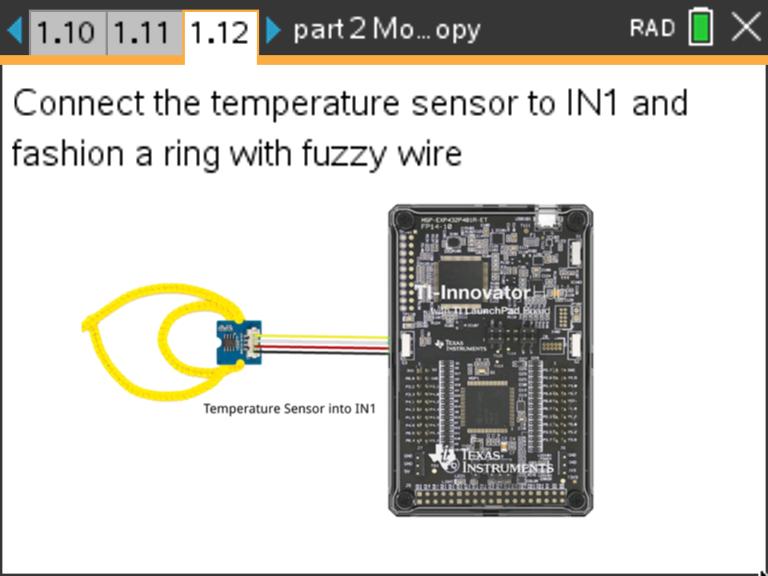 Connect temperature sensor to port IN1Science Activity 10:  Use the previous program to explore the temperatures around you.-What is the temperature of the room? -What is the temperature of your skin?-How low of a reading can you measure?-What is the temperature of an ice cube? * do not submerge sensor in liquidScience Activity 10:  Use the previous program to explore the temperatures around you.-What is the temperature of the room? -What is the temperature of your skin?-How low of a reading can you measure?-What is the temperature of an ice cube? * do not submerge sensor in liquidRecord values here:Coding Challenge 9:  Write a program using a for loop that will read and display ten temperature measurements. Use sleep(2) to pause for two seconds in each cycle.Coding Challenge 9:  Write a program using a for loop that will read and display ten temperature measurements. Use sleep(2) to pause for two seconds in each cycle.Coding Challenge 9:  Write a program using a for loop that will read and display ten temperature measurements. Use sleep(2) to pause for two seconds in each cycle.Coding Challenge 10:  Use a while loop to continuously monitor temperature. Include an if conditional statement using appropriate temperatures to display the following text and LED color: - "cool" - blue - "just right" - green - "hot" - redCoding Challenge 10:  Use a while loop to continuously monitor temperature. Include an if conditional statement using appropriate temperatures to display the following text and LED color: - "cool" - blue - "just right" - green - "hot" - redCoding Challenge 10:  Use a while loop to continuously monitor temperature. Include an if conditional statement using appropriate temperatures to display the following text and LED color: - "cool" - blue - "just right" - green - "hot" - redFinal Coding Challenge 11:  Use the skills from all of the previous challenges to design and code your mood ring. Your program should display mood messages and colors over a range of finger temperatures.Helpful tips: -As a starting point, modify a copy of the previous program. Switch to that program editor page, and select [ctrl]+B, then [menu]->Actions->Create Copy. - Include at least five if case intervals that change the mood color and message based on finger temperatures. - Temperature intervals of about two degrees will help your ring respond to typical temperature measurements.Final Coding Challenge 11:  Use the skills from all of the previous challenges to design and code your mood ring. Your program should display mood messages and colors over a range of finger temperatures.Helpful tips: -As a starting point, modify a copy of the previous program. Switch to that program editor page, and select [ctrl]+B, then [menu]->Actions->Create Copy. - Include at least five if case intervals that change the mood color and message based on finger temperatures. - Temperature intervals of about two degrees will help your ring respond to typical temperature measurements.Final Coding Challenge 11:  Use the skills from all of the previous challenges to design and code your mood ring. Your program should display mood messages and colors over a range of finger temperatures.Helpful tips: -As a starting point, modify a copy of the previous program. Switch to that program editor page, and select [ctrl]+B, then [menu]->Actions->Create Copy. - Include at least five if case intervals that change the mood color and message based on finger temperatures. - Temperature intervals of about two degrees will help your ring respond to typical temperature measurements.